§1061.  Powers of the municipality under this programA municipality may:  [PL 1981, c. 476, §2 (NEW).]1.  Kinds of projects.  Acquire, construct, reconstruct, maintain, renew, replace or provide financing assistance for eligible projects, or assist a user to acquire, construct, reconstruct, maintain, renew or replace eligible projects;A.    [PL 1985, c. 344, §79 (RP).]B.    [PL 1985, c. 344, §79 (RP).][PL 1985, c. 344, §79 (RPR).]2.  Securities.  Issue revenue obligation securities of the municipality to pay the costs of, or provide financing for, projects enumerated in subsection 1;[PL 1981, c. 476, §2 (NEW).]3.  Refunding securities.  Issue revenue refunding obligation securities of the municipality to refund any outstanding revenue obligation securities issued under this subchapter or under subchapter III or to refund any other obligations or securities of the municipality;[PL 1985, c. 593, §4 (AMD).]4.  Acquisition and disposal of property.  Acquire or enable a user to acquire upon reasonable terms from subchapter IV funds the lands, structures, property, rights, rights-of-way, franchises, easements and other interests in lands, including lands lying under water and riparian rights, which are located within the State and deemed necessary or convenient for the construction or operation of any subsection 1 project and to dispose of them;[PL 1981, c. 476, §2 (NEW).]5.  Contracts.  Make and enter into all financing documents including security agreements, mortgages, contracts and trust agreements securing revenue obligation securities issued under this subchapter, provided all expenses are payable solely from funds made available under this subchapter;[PL 1981, c. 476, §2 (NEW).]6.  Employment of specialists.  Employ consulting and other engineers, attorneys, accountants, construction and financial experts, superintendents, managers and other necessary employees and agents and fix their compensation, provided all expenses are payable solely from funds made available under this subchapter;[PL 1981, c. 476, §2 (NEW).]7.  Government contracts.  Enter into contracts with other municipalities, the State or a federal agency relating to any subsection 1 project. In the case of contracts with federal agencies involving pollution-control facilities, the consent of the Board of Environmental Protection shall first be obtained, notwithstanding Title 38, section 362;[PL 1981, c. 476, §2 (NEW).]8.  Government aid.  Accept loans or grants for the planning, construction or acquisition of any subsection 1 project from an authorized agency of the State or a federal agency and enter into agreements with the agency respecting the loans or grants. In the case of loans, grants or other aid from a federal agency involving pollution-control facilities, the consent of the Board of Environmental Protection shall first be obtained, notwithstanding Title 38, section 362;[PL 1981, c. 476, §2 (NEW).]9.  General powers.  Do all acts and things necessary or convenient to carry out the powers expressly granted in this subchapter. Except as otherwise provided in this subchapter, the powers of a municipality may be exercised by or under the direction of its municipal officers;[PL 1981, c. 476, §2 (NEW).]10.  Applicability.  Title 14, section 6010, shall not apply to leases made under this section. Leases made under this section may provide that obligations of the lessees shall be unconditional; and[PL 1981, c. 476, §2 (NEW).]11.  Application of Title 32, chapter 13.  The provisions of Title 32, chapter 13, relating to dealers in securities, shall not apply to revenue obligation securities issued, reissued or refunded under this subchapter.[PL 1981, c. 476, §2 (NEW).]SECTION HISTORYPL 1981, c. 476, §2 (NEW). PL 1983, c. 519, §17 (AMD). PL 1983, c. 648, §4 (AMD). PL 1983, c. 699, §4 (AMD). PL 1983, c. 862, §32 (AMD). PL 1985, c. 344, §79 (AMD). PL 1985, c. 593, §4 (AMD). The State of Maine claims a copyright in its codified statutes. If you intend to republish this material, we require that you include the following disclaimer in your publication:All copyrights and other rights to statutory text are reserved by the State of Maine. The text included in this publication reflects changes made through the First Regular and First Special Session of the 131st Maine Legislature and is current through November 1, 2023
                    . The text is subject to change without notice. It is a version that has not been officially certified by the Secretary of State. Refer to the Maine Revised Statutes Annotated and supplements for certified text.
                The Office of the Revisor of Statutes also requests that you send us one copy of any statutory publication you may produce. Our goal is not to restrict publishing activity, but to keep track of who is publishing what, to identify any needless duplication and to preserve the State's copyright rights.PLEASE NOTE: The Revisor's Office cannot perform research for or provide legal advice or interpretation of Maine law to the public. If you need legal assistance, please contact a qualified attorney.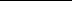 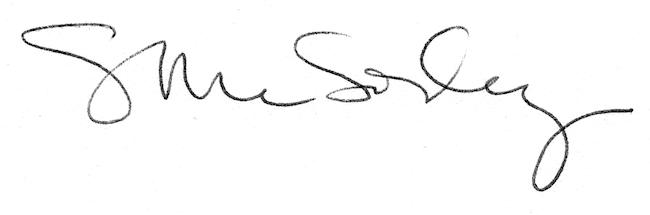 